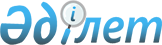 "Тракторларды және олардың базасында жасалған өздiгiнен жүретiн шассилер мен механизмдердi, монтаждалған арнаулы жабдығы бар тiркемелердi қоса алғанда, олардың тiркемелерiн, өздiгiнен жүретiн ауылшаруашылық, мелиорациялық және жол-құрылыс машиналары мен механизмдерiн, жүрiп өту мүмкiндiгi жоғары арнайы машиналарды кепiлге қоюды мемлекеттiк тiркеу қағидаларын бекіту туралы" ҚазақстанРеспубликасы Ауыл шаруашылығы министрінің 2015 жылғы 30 наурыздағы № 4-3/268 бұйрығына өзгерістер енгізу туралыҚазақстан Республикасы Ауыл шаруашылығы министрінің 2024 жылғы 27 ақпандағы № 79 бұйрығы. Қазақстан Республикасының Әділет министрлігінде 2024 жылғы 28 ақпанда № 34069 болып тіркелді
      БҰЙЫРАМЫН:
      1. "Тракторларды және олардың базасында жасалған өздiгiнен жүретiн шассилер мен механизмдердi, монтаждалған арнаулы жабдығы бар тiркемелердi қоса алғанда, олардың тiркемелерiн, өздiгiнен жүретiн ауылшаруашылық, мелиорациялық және жол-құрылыс машиналары мен механизмдерiн, жүрiп өту мүмкiндiгi жоғары арнайы машиналарды кепiлге қоюды мемлекеттiк тiркеу қағидаларын бекіту туралы" Қазақстан Республикасы Ауыл шаруашылығы министрінің 2015 жылғы 30 наурыздағы № 4-3/268 бұйрығына (Нормативтік құқықтық актілерді мемлекеттік тіркеу тізілімінде № 11708 болып тіркелген) мынадай өзгерістер енгізілсін:
      көрсетілген бұйрықпен бекітілген Тракторларды және олардың базасында жасалған өздiгiнен жүретiн шассилер мен механизмдердi, монтаждалған арнаулы жабдығы бар тiркемелердi қоса алғанда, олардың тiркемелерiн, өздiгiнен жүретiн ауылшаруашылық, мелиорациялық және жол-құрылыс машиналары мен механизмдерiн, жүрiп өту мүмкiндiгi жоғары арнайы машиналарды кепiлге қоюды мемлекеттiк тiркеу қағидаларында:
      3-тармақтың 1) тармақшасы мынадай редакцияда жазылсын:
      "1) "Азаматтарға арналған үкімет" мемлекеттік корпорациясы (бұдан әрі – Мемлекеттік корпорация) – Қазақстан Республикасының заңнамасына сәйкес мемлекеттік қызметтерді көрсету үшін, "бір терезе" қағидаты бойынша мемлекеттік қызметтер көрсетуге өтініштерді қабылдау және көрсетілетін қызметті алушыға олардың нәтижелерін беру жөніндегі жұмысты ұйымдастыру, мемлекеттік қызметтерді электрондық нысанда көрсетуді қамтамасыз ету үшін Қазақстан Республикасы Үкіметінің шешімі бойынша құрылған заңды тұлға;";
      5-тармақ мынадай редакцияда жазылсын:
      "5. Машиналардың кепілін мемлекеттік тіркеу (тіркеуден алу), машиналар кепілін мемлекеттік тіркеу туралы куәлікті немесе телнұсқаны алу үшін көрсетілетін қызметті алушы тіркеуші органға (көрсетілетін қызметті берушіге) "электрондық үкіметтің" веб-порталы (бұдан әрі – портал) не Мемлекеттік корпорация не тіркеуші органның (көрсетілетін қызметті берушінің) кеңсесі арқылы осы Қағидаларға 1-қосымшаға сәйкес нысан бойынша өтініш береді.
      Өзгерiстер мен толықтыруларды (оның iшiнде, меншiк құқығының басқа адамға ауысуы, талап ету құқығын басқаға беру, кейіннен кепілге (қайталама кепілге) салу) және тіркелген кепілдің қолданысын тоқтатуды тіркеу үшін көрсетілетін қызметті алушы тіркеуші органға (көрсетілетін қызметті берушіге) портал не Мемлекеттік корпорация арқылы не тіркеуші органның (көрсетілетін қызметті берушінің) кеңсесі арқылы осы Қағидаларға 2-қосымшаға сәйкес нысан бойынша өтініш береді.
      "Тракторлардың және олардың базасында жасалған өздігінен жүретін шассилер мен механизмдердің, монтаждалған арнайы жабдығы бар тіркемелерді қоса алғанда, олардың тіркемелерінің, өздігінен жүретін ауыл шаруашылығы, мелиоративтік және жол-құрылыс машиналары мен механизмдерінің, жүріп өту мүмкіндігі жоғары арнайы машиналардың кепілін мемлекеттік тіркеу (тіркеуден алу), өзгерiстер мен толықтыруларды (оның iшiнде, меншiк құқығының басқа адамға ауысуы, талап ету құқығын басқаға беру, кейіннен кепілге (қайталама кепілге) салу) және тіркелген кепілдің қолданысын тоқтатуды тіркеу, сондай-ақ кепілді мемлекеттік тіркеу туралы куәлікті немесе телнұсқаны беру" мемлекеттік қызметін көрсетуге қойылатын негізгі талаптардың тізбесі осы Қағидаларға 3-қосымшада жазылған.";
      көрсетілген Қағидаларға 3-қосымша осы бұйрыққа қосымшаға сәйкес жаңа редакцияда жазылсын.
      2. Қазақстан Республикасы Ауыл шаруашылығы министрлігінің Егіншілік департаменті заңнамада белгіленген тәртіппен:
      1) осы бұйрықтың Қазақстан Республикасының Әділет министрлігінде мемлекеттік тіркелуін;
      2) осы бұйрық ресми жарияланғаннан кейін оның Қазақстан Республикасы Ауыл шаруашылығы министрлігінің интернет-ресурсында орналастырылуын қамтамасыз етсін.
      3. Осы бұйрықтың орындалуын бақылау жетекшілік ететін Қазақстан Республикасының ауыл шаруашылығы вице-министріне жүктелсін.
      4. Осы бұйрық алғашқы ресми жарияланған күнінен кейін күнтізбелік он күн өткен соң қолданысқа енгізіледі.
       "КЕЛІСІЛДІ"
      Қазақстан Республикасы
      Цифрлық даму, инновациялар және
      аэроғарыш өнеркәсібі министрлігі "Тракторлардың және олардың базасында жасалған өздігінен жүретін шассилер мен механизмдердің, монтаждалған арнайы жабдығы бар тіркемелерді қоса алғанда, олардың тіркемелерінің, өздігінен жүретін ауыл шаруашылығы, мелиоративтік және жол-құрылыс машиналары мен механизмдерінің, жүріп өту мүмкіндігі жоғары арнайы машиналардың кепілін мемлекеттік тіркеу (тіркеуден алу), өзгерістер мен толықтыруларды (оның ішінде, меншік құқығының басқа адамға ауысуы, талап ету құқығын басқаға беру, кейіннен кепілге (қайталама кепілге) салу) тіркеу және тіркелген кепілдің қолданысын тоқтату, сондай-ақ кепілді мемлекеттік тіркеу туралы куәлікті немесе телнұсқаны беру" мемлекеттік қызметін көрсетуге қойылатын негізгі талаптар тізбесі
					© 2012. Қазақстан Республикасы Әділет министрлігінің «Қазақстан Республикасының Заңнама және құқықтық ақпарат институты» ШЖҚ РМК
				
      Қазақстан Республикасының Ауыл шаруашылығы министрі 

А. Сапаров
Қазақстан Республикасының
Ауыл шаруашылығы министрі
2024 жылғы 27 ақпандағы
№ 79 бұйрығына 
қосымшаТракторларды және олардың 
базасында жасалған өздiгiнен 
жүретiн шассилер мен 
механизмдердi, монтаждалған
арнаулы жабдығы бар 
тiркемелердi қоса алғанда, 
олардың тiркемелерiн,
өздiгiнен жүретiн 
ауылшаруашылық,
мелиорациялық және жол-
құрылыс машиналары мен 
механизмдерiн, жүрiп өту 
мүмкiндiгi жоғары арнайы
машиналарды кепiлге қоюды
мемлекеттiк тiркеу
қағидаларына
3-қосымша
Мемлекеттік көрсетілетін қызметтің атауы: "Тракторлардың және олардың базасында жасалған өздігінен жүретін шассилер мен механизмдердің, монтаждалған арнайы жабдығы бар тіркемелерді қоса алғанда, олардың тіркемелерінің, өздігінен жүретін ауыл шаруашылығы, мелиоративтік және жол-құрылыс машиналары мен механизмдерінің, жүріп өту мүмкіндігі жоғары арнайы машиналардың кепілін мемлекеттік тіркеу (тіркеуден алу), өзгерістер мен толықтыруларды (оның ішінде, меншік құқығының басқа адамға ауысуы, талап ету құқығын басқаға беру, кейіннен кепілге (қайталама кепілге) салу) тіркеу және тіркелген кепілдің қолданысын тоқтату, сондай-ақ кепілді мемлекеттік тіркеу туралы куәлікті немесе телнұсқаны беру"
Мемлекеттік көрсетілетін қызметтің атауы: "Тракторлардың және олардың базасында жасалған өздігінен жүретін шассилер мен механизмдердің, монтаждалған арнайы жабдығы бар тіркемелерді қоса алғанда, олардың тіркемелерінің, өздігінен жүретін ауыл шаруашылығы, мелиоративтік және жол-құрылыс машиналары мен механизмдерінің, жүріп өту мүмкіндігі жоғары арнайы машиналардың кепілін мемлекеттік тіркеу (тіркеуден алу), өзгерістер мен толықтыруларды (оның ішінде, меншік құқығының басқа адамға ауысуы, талап ету құқығын басқаға беру, кейіннен кепілге (қайталама кепілге) салу) тіркеу және тіркелген кепілдің қолданысын тоқтату, сондай-ақ кепілді мемлекеттік тіркеу туралы куәлікті немесе телнұсқаны беру"
Мемлекеттік көрсетілетін қызметтің атауы: "Тракторлардың және олардың базасында жасалған өздігінен жүретін шассилер мен механизмдердің, монтаждалған арнайы жабдығы бар тіркемелерді қоса алғанда, олардың тіркемелерінің, өздігінен жүретін ауыл шаруашылығы, мелиоративтік және жол-құрылыс машиналары мен механизмдерінің, жүріп өту мүмкіндігі жоғары арнайы машиналардың кепілін мемлекеттік тіркеу (тіркеуден алу), өзгерістер мен толықтыруларды (оның ішінде, меншік құқығының басқа адамға ауысуы, талап ету құқығын басқаға беру, кейіннен кепілге (қайталама кепілге) салу) тіркеу және тіркелген кепілдің қолданысын тоқтату, сондай-ақ кепілді мемлекеттік тіркеу туралы куәлікті немесе телнұсқаны беру"
1
Көрсетілетін қызметті берушінің атауы
Облыстардың, Астана, Алматы және Шымкент қалаларының, аудандардың және облыстық маңызы бар қалалардың жергілікті атқарушы органы (бұдан әрі – көрсетілетін қызметті беруші).
2
Мемлекеттік қызметті ұсыну тәсілдері (қол жеткізу арналары)
1) көрсетілетін қызметті берушінің кеңсесі;
2) "Азаматтарға арналған үкімет" мемлекеттік корпорациясы (бұдан әрі – Мемлекеттік корпорация);
3) "электрондық үкіметтің" www. egov. kz веб-порталы (бұдан әрі – портал).
3
Мемлекеттік қызмет көрсету мерзімі
2 (екі) жұмыс күні.
4
Мемлекеттік қызметті көрсету нысаны
Электронды (ішінара автоматтандырылған)/қағаз түрінде.
5
Мемлекеттік қызметті көрсету нәтижесі
Машиналардың кепілін мемлекеттік тіркеу туралы куәлікті немесе телнұсқаны беру немесе кепілді мемлекеттік тіркеу (тіркеуден алу), өзгерістер мен толықтыруларды (оның ішінде, меншік құқығының басқа адамға ауысуы, талап ету құқығын басқаға беру, кейіннен кепілге (қайталама кепілге) салу) тіркеу, тіркелген кепілдің қолданысын тоқтату туралы хабарламаны не мемлекеттік қызметті көрсетуден бас тарту туралы уәжді жауапты беру. Мемлекеттік қызметті көрсету нысаны: электрондық және (немесе) қағаз түрінде.
6
Мемлекеттік қызмет көрсету кезінде көрсетілетін қызметті алушыдан алынатын төлем мөлшері және Қазақстан Республикасының заңнамасында көзделген жағдайларда оны алу тәсілдері
Мемлекеттік қызмет ақылы негізде көрсетіледі. Мемлекеттік қызмет көрсету кезінде көрсетілетін қызметті алушы алым төлейді, ол "Салық және бюджетке төленетін басқа да міндетті төлемдер туралы (Салық кодексі)" Қазақстан Республикасы Кодексінің (бұдан әрі – Салық кодексі) 553-бабына сәйкес:
1) жеке тұлғалардан – 1 айлық есептік көрсеткішті (бұдан әрі – АЕК));
2) заңды тұлғалардан – 5 АЕК-ні;
3) кепілдің тіркелгенін куәландыратын құжаттың телнұсқасын беру үшін – 0,5 АЕК-ні құрайды. Тіркеу алымын төлеу қолма-қол және қолма-қол ақшасыз нысында екінші деңгейдегі банктер және банк операцияларының жекелеген түрлерін жүзеге асыратын ұйымдар арқылы, сондай-ақ қолма-қол ақшасыз нысында "электрондық үкіметтің" төлем шлюзі (бұдан әрі – ЭҮТШ) арқылы жүзеге асырылады.
7
Жұмыс кестесі
1) көрсетілетін қызметті берушінің – Қазақстан Республикасы Еңбек кодексіне (бұдан әрі – Кодекс) сәйкес демалыс және мереке күндерін қоспағанда, дүйсенбі-жұма аралығында сағат 13.00-ден 14.30-ға дейінгі түскі үзіліспен сағат 9.00-ден 18.30-ға дейін;
2) Мемлекеттік корпорацияның – Қазақстан Республикасының Еңбек кодексіне сәйкес демалыс және мереке күндерінен басқа белгіленген жұмыс графигіне сәйкес дүйсенбіден бастап жұманы қоса алғанда үзіліссіз сағат 9.00-ден 18.00-ге дейін, Мемлекеттік корпорацияның халыққа қызмет көрсететін кезекші бөлімдері дүйсенбіден бастап жұманы қоса алғанда сағат 9.00-ден 20.00-ге дейін және сенбі күндері сағат 9.00-ден 13.00-ге дейін. Құжаттарды қабылдау жеделдетіп қызмет көрсетусіз "электрондық кезек" тәртібімен жүзеге асырылады, электрондық кезекті портал арқылы брондауға жол беріледі;
3) порталдың – жөндеу жұмыстарын жүргізуге байланысты техникалық үзілістерді қоспағанда, тәулік бойы. Көрсетілетін қызметті алушы жұмыс уақыты аяқталғаннан кейін, Кодекске сәйкес демалыс және мейрам күндері жүгінгенде жолданымдарды қабылдау және мемлекеттік қызметтің нәтижелерін беру келесі жұмыс күні жүзеге асырылады.
8
Мемлекеттік қызметті көрсету үшін қажетті құжаттардың тізбесі:
Көрсетілетін қызметті алушы мынадай құжаттарды ұсынады:
1) көрсетілетін қызметті берушіге және/немесе Мемлекеттік корпорацияға жүгінген кезде: нысан бойынша өтініш; көрсетілетін қызметті алушының не өкілдің жеке басын куәландыратын құжат, сондай-ақ өкілдің өкілеттігін растайтын құжат не цифрлық құжаттар сервисінен электрондық құжат (бірдейлендіру үшін); Салық кодексіне сәйкес кепілді тіркеу үшін бюджетке алым төленгенін растайтын құжат;
2) порталға жүгінген кезде: көрсетілетін қызметті алушының электрондық цифрлық қолтаңбасы қойылған, электрондық құжат нысанындағы өтініш; кепілді тіркеу үшін бюджетке Салық кодексіне сәйкес алым төленгенін растайтын құжаттың электрондық көшірмесі ЭҮТШ арқылы төленген жағдайды қоспағанда). Жеке басын куәландыратын құжат туралы, заңды тұлғаны тіркеу (қайта тіркеу) туралы, дара кәсіпкерді тіркеу туралы не дара кәсіпкер ретінде қызметінің басталғаны туралы мәліметтерді, сондай-ақ ЭҮТШ арқылы төлеген жағдайда, кепілді тіркеу үшін бюджетке алым төленгені туралы мәліметтерді көрсетілетін қызметті беруші "электрондық үкіметтің" шлюзі арқылы тиісті мемлекеттік ақпараттық жүйелерден алады. Ақпараттық жүйелерден алынуы мүмкін құжаттарды көрсетілетін қызметті алушылардан талап етуге жол берілмейді.
9
Қазақстан Республикасының заңнамасында белгіленген мемлекеттік қызмет көрсетуден бас тарту үшін негіздер
1) көрсетілетін қызметті алушының мемлекеттік көрсетілетін қызметті алу үшін ұсынған құжаттарының және (немесе) олардағы деректердің (мәліметтердің) дұрыс еместігінің анықталуы;
2) кепілді тіркеу туралы өтініштің "Жылжымалы мүлік кепілін тіркеу туралы" Қазақстан Республикасы Заңының 9-бабының талаптарына сәйкес келмеуі;
3) кепілді тіркеу туралы өтінішпен тиісті емес адамның жүгінуі;
4) жылжымалы мүлік кепілін мемлекеттік тіркегені үшін бюджетке алым төленгенін растайтын құжаттың болмауы.
10
Мемлекеттік қызметті, оның ішінде электрондық нысанда және Мемлекеттік корпорация арқылы көрсетілетін қызметтің ерекшеліктерін ескере отырып қойылатын өзге де талаптар
Цифрлық құжаттар сервисі мобильді қосымшада авторизацияланған пайдаланушылар үшін қолжетімді. Цифрлық құжатты пайдалану үшін электрондық-цифрлық қолтаңбаны немесе бір реттік құпиясөзді пайдалана отырып, мобильді қосымшада авторизацияландырудан өту, одан әрі "Цифрлық құжаттар" бөліміне өтіп, қажетті құжатты таңдау қажет. Көрсетілетін қызметті алушының мемлекеттік қызметті көрсету тәртібі мен мәртебесі туралы ақпаратты қашықтықтан қол жеткізу режимінде порталдағы "жеке кабинеті", сондай-ақ Бірыңғай байланыс орталығы арқылы алу мүмкіндігі бар. Мемлекеттік қызмет көрсету мәселелері жөніндегі анықтамалық қызметтердің байланыс телефондары www. gov. kz мемлекеттік органдардың бірыңғай платформасындағы интернет-ресурста көрсетілген. Мемлекеттік қызметтер көрсету мәселелері жөніндегі бірыңғай байланыс орталығы: 1414, 8 800 080 7777.